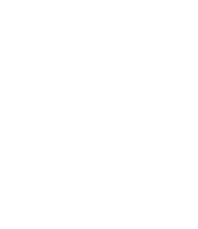 ForordFormålet med det opfølgende tilsyn er, at institutionen afgiver en rapport i forhold til, hvordan de har arbejdet videre med de arbejdspunkter og udviklingspunkter, der blev vedtaget ved sidste tilsyn. Lederen er ansvarlig for at inddrage medarbejderne og bestyrelsen i besvarelsen af rapporten. IndholdInstitutionens oplysningerInstitutionens navn skottegårdens vuggestue.Normering: 33 vuggestuebørnLeder: Merete LiechtiSouschef: Tina ChristiansenAfdelingsleder:Bestyrelsesformand: Frederikke A. ØrstedHvordan har institutionen arbejdet med udfyldelse af tilsynsrapportenHer beskrives kort hvordan institutionen har struktureret arbejdet i forbindelse med udfyldelse af tilsynsbesvarelsen Vi har beskrevet ”KIDS” for medarbejderne til et personale møde og forældregruppen til et forældrebestyrelsesmøde og forældremøde.Leder og souschef har observeret to gange ude/inde og formiddag/eftermiddag, a to timers varighed, hver for sig.Kort status på den nuværende personalesammensætningHer skrives en beskrivelse af hvor mange pædagoger og medhjælpere der er ansatte i institutionen. Hvis der er særlige udfordringer i forhold til personalesammensætningen, kan den skrives her.6 pædagoger inklusive leder og souschef3 medhjælpere og 1 pædagog studerende1 køkkenmedhjælper med 5 børnetimer.Institutionens igangværende tilsynshandleplan  Siden det pædagogiske tilsyn, har institutionen udarbejdet en handleplan på baggrund af de arbejds- og udviklingspunkter der blev udvalgt. I nedenstående afsnit skal institutionen lave en opsummering af, hvordan de har arbejdet med handleplanen, og hvad de har ændret i praksis. (Hele handleplanen sendes til konsulenten) På det sidste tilsyn i oktober 2020 fik vi ingen arbejdspunkter. Vi fik følgende udviklingspunkter: Implementere læreplanen i bund.Fortsætte jeres gode pædagogiske arbejde, hvor I til stadighed leverer høj kvalitet.Fortsætte med at udvikle ”børneinterview” eller børnesamtaler.I forhold til at implementere den styrkede pædagogiske læreplan har vi gennemarbejdet vores værdier og arbejdet med, hvordan de kommer til udtryk i læringsmiljøerne. I 2021 var vi stadig præget af corona, som gjorde, at vi måtte nytænke, organisere og strukturere på nye måder. Vi har i alle disse processer haft fokus på børneperspektivet og dermed relationer. Det har været en løbende udfordring for os, hvordan vi har kunne arbejde med og fastholde vores værdi: det åbne hus. 

Vi havde fokus på og har fået ny viden omkring: Arbejdet med mindre børnegrupper.Hvordan vi kan reflektere og sparre med hinanden, når vi ikke må være sammen. Gruppesammensætningen med henblik på at have øje for det enkelte barn samtidig med fællesskabet. Her har vi særligt arbejdet med børn i udsatte positioner. Vi har også arbejdet med vores fantastiske legeplads. Hegn og opdeling af huset, der har afgrænset vores læringsmiljøer. Dette har betydet, at vi har måtte gå meget ’foran’ og for eksempel finde nye måder at bruge stuerne og indhegningerne på, for at fange børnenes interesse og få det til at give mening for børn såvel som voksne. Efter corona tiden, er vi kommet tilbage og vi har arbejdet løbende med at tilpasse vores værdier og strukturer i forhold til den nuværende gruppe af børn og medarbejdere.Vi har valgt, at vores værdier, som er forældresamarbejde, selvhjulpenhed, selvregulering, udeliv, anerkendelse og det åbne hus stadig er de værdier, vi syntes er vigtige og med til at give vores børn de bedste forudsætninger, når de skal videre fra vores vuggestue. Vi opdagede, under vores opdelinger på legepladsen, at vi kunne skabe mange flere læringsmiljøer og at vi kunne skabe overblik og ro for de børn der havde brug for at blive skærmet og også hvordan vi kunne trække de fleste indendørs aktiviteter ud på legepladsen. På den baggrund benytter vi vores legeplads meget mere i 2022 end før corona og oplever, at børnene for det meste selv foretrækker uderummet, når de får valget.Vi skulle, efter opdelingerne under Corona restriktionerne, have ekstra fokus på børnefællesskabet, så de små grupper kunne finde et stort fællesskab sammen. Vi lavede aktiviteter og fælleslege, hvor vi lærte hinanden at kende både børn-børn og børn- voksen. Det gjorde, at alle igen følte sig trygge sammen og vi blev meget bedre til at følge det enkelte barns spor og vise barnets styrke i det store fællesskab. Vi har siden september arbejdet ekstra med to af vores værdier - selvregulering og selvhjulpenhed. Vi har i medarbejdergruppen valgt at reflektere over hvilke metoder vi anvender, når vi løser konflikter imellem børnene. Hos os er der en mening med alt og alle gør deres bedste for at klare sig i hverdagen. Derfor er vi for det meste altid to voksne i konfliktsituationer hvor vi italesætter børnenes følelser, intentioner og giver nye ideer til handlemuligheder.Det åbne hus giver os mulighed for at få sparring og understøtte det enkelte barn hele dagen. Vi ved, at det kan være svært at begå sig i et stort fællesskab, derfor er vi er ekstra opmærksomme, når børn befinder sig i udsatte positioner. Børnene bliver tilknyttet en primær-pædagog når de starter. Pædagogen har det overordnede ansvar som tovholder på deres trivsel, udvikling, dannelse og læring derfor bliver der i dagligdagen fulgt op, hvis et barn ikke indgår i børnefællesskabet. Hvis vi oplever, at et barn ikke bliver en del af vuggestuens fællesskab på trods af de pædagogiske tiltag vi anvender i vuggestuen, vil vi indkalde vores tværfaglige samarbejdspartnere i kompetence-teamet og få sparring til hvordan vi kan ændre vores praksis, så barnet får bedre mulighed for at indgå i fællesskabet.Vi har gennem hele perioden haft et godt samarbejde med forældrene og forældrebestyrelsen. Dette betød bl.a. at vi, inden restriktionerne blev ophævet i forsommeren, fik fuld opbakning fra forældrene til at have børnene sammen på legepladsen og igen i november 2021 kunne have et samlet hus for alle børnene. Dette har betydning for at vi alle kan arbejde med vores værdier og den styrkede læreplan, hvilket har betydning for at vi fortsat kan levere høj kvalitet i vores pædagogiske arbejde. På forældremødet 2021 og 2022 fremlagde vi vores værdier og den styrkede læreplan, og i samarbejde med forældrebestyrelsen havde vi derefter et forældrespil hvor der var plads til spørgsmål og undring.  Forældrenes tilbagemelding er meget positiv og vores værdier kan ses i dagligdagen i vuggestuen. Vi oplever at forældre kender os på forhånd og vælger os på baggrund af vores struktur og værdier heri fremhæves vores åbne hus og udelivet.Et eksempel på, at fortsætte vores gode pædagogiske arbejde er vores kompetencedage i 2021. Her arbejdede vi med oplæg og gruppearbejde om dannelse, etik og kommunikation og hvad vi havde med i vores livsbagage. Herudover arbejdede vi med børnenes trivsel ved at se på børnenes nærmeste udviklingszone med hjælp fra vores nye viden og skemaer fra TOPI. Alle medarbejdere har i 2021 været på uddannelse i TOPI (tidlig opsporing og indsats) som vores kompetencedage handlede om i foråret 2022 Vi har fået nye medhjælpere, der nu bliver introduceret i vores pædagogiske grundlag (vores værdier og metoder) 2 gange om måneden. Dette har vi valgt at prioritere, da vi arbejder som et team.I forhold til at udvikle vores børnesamtaler har vi stadig et ønske om at blive bedre til at bruge videooptagelser og vi har indkøbt et videokamera til formålet. Vi har brugt video i forhold til intern sparring og i forhold til tværfaglig vejledning. Vi arbejder meget med vores samtalekultur i vuggestuen, hvor vi for eksempel stræber efter 5 turtagninger i samtalen og giver børnene god tid til at svare. Vi øver os på at vente på tur og lytte til hinanden, det er det vi kalder samtalekultur. Vi har ikke udviklet på børnesamtaler, men har det stadig som mål..KIDS observationerI forbindelse med det pædagogiske tilsyn, var den tilsynsførende konsulent på besøg i institutionen. Konsulenten og leder af institutionen udførte observationer i praksis i forhold til kvaliteten af: de fysiske omgivelser, relationer, leg og aktivitet. Dette blev gjort ved brug af et pædagogisk observationsskema kaldet KIDSVed det opfølgende tilsyn er det ledelsen af dagtilbuddet der udfører KIDS observationer. Der udføres observationer ud fra temaerne: fysiske omgivelser, relationer samt leg og aktivitet.Sammenfatning af ledelsens observationer: Vi havde valgt at observere over to omgange hver for sig, først kl. 9.30- 10.30 og derefter kl. 13.30-15.30. Dette havde vi gjort dels fordi vi ville kigge på vores strukturer om eftermiddagen og på de voksnes fordeling på legepladsen om formiddagen.  Dels fordi vi er opmærksomme på, om vores børn bliver set, hørt og forstået i vores åbne hus, men også fordi vi ville have et bredt billede af vores institution, når vi skulle udfylde KIDS skemaerne.Udendørs rammer.Vi oplevede, at der var mindst 6 forskellige voksen-initierede aktiviteter i gang på begge tidspunkter. At de voksne flyttede sig rundt på legepladsen afstemt efter antallet af børn.Der var ikke børn der ikke blev set og talt med. Og der var minimal voksen-voksen kontakt.Indendørs rammer:Indendørs oplevede vi om formiddagen, at rummene blev brugt til at have mindre aktiviteter, det ene rum blev brugt til at udfordre de mindste børns motorik, et andet rum blev brugt til at sprogteste. Om eftermiddagen var der mulighed for flere aktiviteter, der blev spist på 2 stuer, leget på 1 og derefter begyndte børnene selv at bede om at komme ud på legepladsen. Det var lige hektisk i 5 minutter, da flere forældre kom på samme tidspunkt, som børnene ville ud. De børn, der ikke selv ønskede at komme ud, fik mulighed for at blive inde på en stue, så der blev ro i gangen, hvor forældre og børn var. Vores oplevelse var, at den nye struktur med fordeling af voksne om eftermiddagen har givet mere ro.RelationerVoksen-barn relationDer er en rigtig god kontakt imellem børnene og de voksne. Børnene virker trygge og tillidsfulde. Og der er ikke nogen børn der ikke bliver set. Barn-barn.Børnegruppen virker harmonisk. De bliver hurtigt en del af fællesskabet når de flytter sig rundt imellem aktiviteter og lege og begiver sig ud på eventyr, lidt væk fra en voksen, og de virker trygge blandt hinanden.Leg og aktiviteter.Børneinitieret leg og aktivitet Der er flere lege og aktiviteter i gang blandt børnene. Den store legeplads og det åbne hus giver børnene mulighed for at finde områder hvor de kan sidde og fordybe sig i små lege eller omfattende lege der kan brede sig over et større område. Voksen støtte i børnenes leg De voksne har flere forskellige aktiviteter og lege i gang. De skifter imellem deres roller i legen (foran-bagved og ved siden af). De fleste af legene fortsætter i længere tid og mange af dem flytter sig i børnenes spor. Alle de børn der ønsker at deltage, bliver inviteret med. De børn der har behov for at observere legene lidt, bliver hurtigt set af en voksen og får tilbud om støtte.I enkelte aktiviteter er de voksne det samme sted eks. sandkassen og et tæppe med de mindste børn og også her bliver børnene støttet tæt i deres legefællesskaber, og der bliver italesat både hensigter, følelser og handlemuligheder.Der er meget få konflikter og de der var, blev alle løst inden for meget kort tid.Da vi tastede vores forskellige observationer ind i KIDS, kom følgende resultat:Udendørs rammer som fremragende kvalitetIndendørs rammer som god kvalitet.Relationer som fremragende og god kvalitetLeg og aktiviteter som god kvalitetDen gode historie Efter corona-restriktionerne oplevede vi, at vores kultur skulle bygges på ny. Vi skulle alle lære nye børn og voksne at kende og samtidig fik vi mulighed for at opbygge en helt ny kultur der blev tilpasset vuggestuen og den nye læreplan.Når vi nu her i november 2022 kigger på vores værdier, rutiner og børnefællesskab, er vi glade for, at vi er lykkedes med at tage det bedste med fra de forskellige tider og nu kan se en omsorgsfuld og rummelig børnekultur der meget tydeligt viser, at de forventer at blive set, hørt og forstået. Dette kan vi se når børnene hjælper hinanden med at løse diverse udfordringer som at flytte en gren der ligger i vejen for en cykel, en sko der sidder fast på foden eller når et af vores børn er kede af det og bliver hjulpet af de andre børn med alt fra et kys på panden, et stykke legetøj eller en anden handlemulighed. Ligeledes fik vi meget positive tilbagemeldinger fra forældrene på vores forældremøde d.26/10-22 hvor de udtrykte, at de kan se vores værdier i praksis og mange af vores forældre vælger os ud fra anbefalinger og egne erfaringer, da de oplever/hører, at deres børn får mange personlige og sociale færdigheder, der gør det nemmere at indgå i børnefællesskaber.Forældrene fortæller, at børn fra vores åbne hus har flere venner og er mere rummelige over for andre børn/voksne end jævnaldrende børn. De har meget selvtillid og selvværd og er rigtig gode til at give plads til andre. Samtidig kan de gå forrest i fællesskaber med en forventning om, at de kan alt og at de har ret til at blive hørt. Institutionens sammenfatningPå baggrund af de opmærksomheder ledelse og medarbejdere har fundet frem til fra arbejdet med institutionens handleplan, KIDS observationer og institutionens gode historie skal institutionen udarbejde en sammenfatning. I sammenfatningen skal der peges på eventuelle justeringer af eksisterende arbejds- og udvikling punkter, eller udarbejdelse af nye punkter.Vi har i hele perioden haft fokus på fastholdelse og udvikling af vores værdier. Vi har løbende tilpasset vores organisering og praksis til den aktuelle børnegruppe og fastholdt et barneperspektiv, hvor vi følger børnenes spor. Vi er et hus der hele tiden er i udvikling og vi ændrer løbende vores organisering og indretning af vores fysiske læringsrum.Vi har, efter Corona, fundet ud af, hvor vigtigt vores uderum er i forbindelse med børnenes trivsel og derfor er uderummet en meget større del af vores hverdag nu. Vi er derfor på opdagelse i at evaluere løbende, hvor mange forskellige læringsrum vi kan skabe udenfor, ud over det motoriske. Vi har bl.a. lavet fokusord i vores skov, indkøbt en masse legetøj til brug udenfor (eksempelvis plus-plusser, dyr og LEGO). Vi sover i vores shelter når det er godt vejr og vi har fået en voksen løbecykel så vi kan gå foran når der skal leges med cykler/motorcykler.Det vi oplevede i vores observationer var, at det lykkedes, men da vi som sagt er et hus der altid er i en udviklingsproces skal vi arbejde videre med dette.Vi oplevede vores eftermiddage kunne have brug for en anden organisering, hvor der blev skabt ro og mere nærvær. derfor ændrede vi vores organisering, så vi nu deler børnene op på en anden måde som har skabt mere nærvær og ro. Dette er bare et eksempel på, hvad vi gør, når vi fastholder et børneperspektiv i et åbent hus. Her er det medarbejderne, som med en anden organisering, kan nytænke en struktur fra dag til dag på grund af den fleksibilitet som det åbne hus tilbyder.Vi har set både i KIDS observationerne og i vores gode historik (forældrenes tilbagemeldinger) at vores 6 værdier som udover udelivet, er anerkendende kommunikation, det åbne hus, forældresamarbejde, selvregulering og selvhjulpenhed samlet giver børnene et godt børneliv, hvor de trives, udvikles samt giver mulighed for læring og dannelse, så børnene får et godt fundament til deres videre færd i livet.Så vi er på rette vej – og det er derfor vigtigt at vi fortsat tilpasser vores praksis og organisering til den børnegruppe vi har.Konsulentens tilsynssammenfatning Denne tilsynssammenfatning er udarbejdet på baggrund af flere datakilder; de KIDS observationer som ledelse har udført, institutionens handleplan, den gode historie og institutionens sammenfatningLedelsen har arbejdet grundigt med deres tilsynsrapport fra 2021. Det bliver tydeligt, at der er et værdisæt i vuggestuen, som bl.a. tager sit afsæt i den åbne vuggestue. Det kræver noget særligt at arbejde på den måde, og det kræver noget særligt fra ledelsen for at skabe forståelse og indsigt i den måde at arbejde på. Der er skabt en struktur for, hvordan nye medarbejdere introduceres til måden at arbejde på og der er løbende opfølgning. Godt at se.Vuggestuen har arbejdet med de opmærksomheder der var ved sidste tilsyn, men har stadig et ønske om, at dygtiggøre sig i at få lavet flere børneinterview og få brugt de oplysninger der kan komme fra dem. Ledelsens observationer peger på en vuggestue, hvor der er god faglig kvalitet. Der er et stort fokus på at udnytte de gode udearealer som vuggestuen har, og et stort fokus på, at børn både kan gøre opmærksom på, at de ønsker at være ude eller inde.Ledelsen er opmærksomme på, at det er en stadig opgave at være i gang med de udviklingsområder der bliver prioriteret. Det er godt at få en fornemmelse af, at udviklingen også er i samarbejde med bestyrelsen og involvering af forældregruppen generelt.Vuggestuen Skottegården har et tydeligt værdisæt, som de arbejder ud fra. Det skal være deres fundament i det fremtidige arbejde, men det skal også være et værdisæt der er til stadig overvejelse, for at sikre, at konstant bliver truffet solide pædagogiske beslutninger til glæde for børn og forældre. Det er forvaltningen betrygget i, at ledelsen er godt i stand til.Institutionen skal frem mod næste tilsyn arbejde med:Inddrage børnenes stemme og perspektiver yderligere. Det kunne være gennem børneinterviewHolde fokus på det udfordringer der er ved at arbejde med åben vuggestueTilsynet er udført 14. november 2022 dato af tilsynsførende konsulent Arne HøgsvigTÅRNBY
KOMMUNEOpfølgende tilsynsrapportVuggestuen Skottegården 2022  Børne- og Kulturforvaltningen